Часть 1.Ответами к заданиям 1-20 является слово (словосочетание), цифра или последовательность цифр. Запишите ответы в поля ответов в тексте работы, а затем перенесите их в БЛАНК ОТВЕТОВ №1 справа от номеров соответствующих заданий, начиная с   первой клетки, без пробелов и других дополнительных символов. Каждый символ пишите в отдельной клеточке в соответствии с приведенным в бланке образцом.  1. Запишите слово, пропущенное в таблице.2. Ниже приведен перечень терминов. Все они за исключением одного относятся к понятию «общественный регресс». Найдите и укажите термин, относящийся к другому понятию.Отжившие формы, эволюция, застой, возврат, спад.Ответ: ____________________________________________3. Ниже приведен перечень терминов. Все они за исключением одного относятся к понятию «глобальные проблемы». Найдите и укажите термин, относящийся к другому понятию.Экологическая, демографическая, правовая, энергетическая, сырьевая, продовольственная.Ответ: ____________________________________________4. Найдите в приведенном списке общественные явления:1) возникновение государства2) формирование нации3) развитие здравоохранения4) предрасположенность к заболеваниям5) проявление генетических особенностей6) способность к чувственному восприятию мираОтвет: ____________________________________________5. Установите соответствие между потребностями общества и социальными институтами, которые эти потребности удовлетворяют: к каждой позиции, данной в первом столбце, подберите соответствующую позицию из второго столбца: Запишите в таблицу выбранные цифры под соответствующими буквами, а затем получившуюся последовательность цифр перенесите в банк ответов (без пробелов и каких – либо символов)Ответ:6. Выберите в приведенном ниже списке признаки командной системы:1) частная собственность2) система свободного ценообразования3) централизованное принятие решений4) директивное установление цен5) конкуренция6) плановое ведение хозяйстваОтвет: ____________________________________________7. Найдите в приведенном списке примеры административного правонарушения:1) невыполнение условий договора на поставку товара2) захват заложников в школе 3) распитие студентами пива в здании университета4) нарушение правил пожарной безопасности5) переход проезжей части на красный свет6) невыплата кредита банку.Ответ: ____________________________________________8. Установите соответствие между субъектами правоотношений и их типами: к каждой позиции, данной в первом столбце, подберите соответствующую позицию из второго столбца: Запишите в таблицу выбранные цифры под соответствующими буквами, а затем получившуюся последовательность цифр перенесите в банк ответов (без пробелов и каких – либо символов)Ответ:9. Выберите в приведенном ниже списке вопросы, которые изучает микроэкономика.Запишите цифры, под которыми они указаны:рынок пшеницыуровень цен на розничных рынкахуровень безработицы дефицит госбюджета принципы налогообложениякурсы валют в обменом пункте Ответ: ____________________________________________10. На рисунке отражена ситуация на рынке стационарных компьютеров:
линия спроса D переместилась в новое положение D1 (P – цена товара, Q – объем спроса товара). Это перемещение может быть связано, прежде всего, с 
1) ростом числа продавцов компьютеров на рынке
2) переходом многих пользователей на ноутбуки и нетбуки
3) снижением пошлин 
на ввод комплектующих для стационарных компьютеров
4) существенным удешевлением системных блоков и мониторов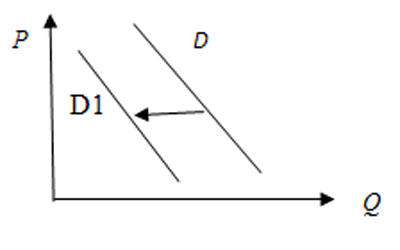 Ответ _________________11. Выберите в приведенном ниже списке людей, которые не могут претендовать на пособие по безработице:1) бухгалтер, болеющий гриппом2) шахтер, участвующий в забастовке3) металлург, уволенный в связи с закрытием завода4) медсестра, ищущая работу после переезда из другого города5)домохозяйка6) сотрудник телефонного узла, желающий найти другую работу Ответ _________________12.С  начала 2000-х гг. в странах Z и Y проводились реформы государственной власти. Социологической службой был проведён опрос совершеннолетних граждан обеих стран. Им задавали вопрос: «Как Вы считаете, должна ли деятельность парламента контролироваться правительством?»Результаты опроса (в % от числа отвечавших) представлены в диаграмме.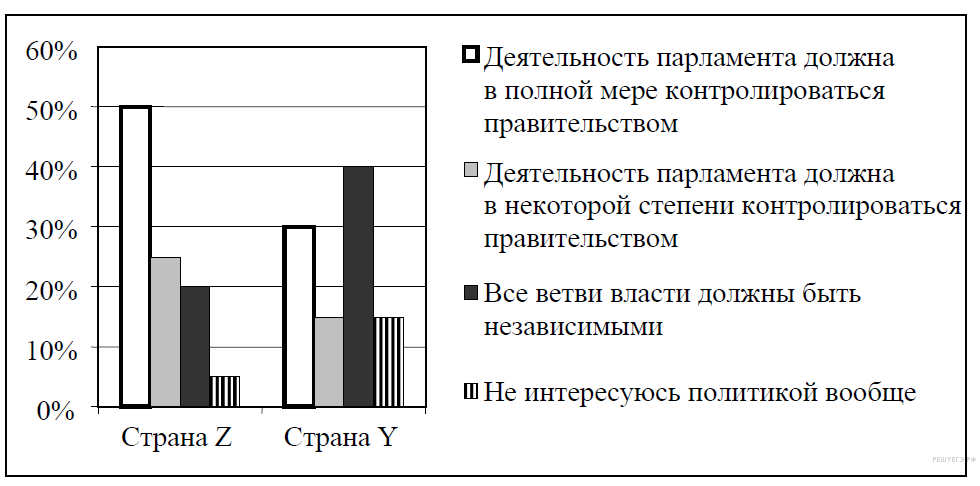 Найдите в приведённом списке выводы, которые можно сделать на основе диаграммы, и запишите цифры, под которыми они указаны. 1) В стране Z половина опрошенных считают, что деятельность парламента должна в полной мере контролироваться правительством.2) В стране Z доля тех, кто считают, что все ветви власти должны быть независимыми, меньше доли тех, кто не интересуются политикой вообще.3) В стране Y около трети опрошенных считают, что деятельность парламента должна в полной мере контролироваться правительством.4) В стране Y доля тех, кто считают, что все ветви власти должны быть независимыми, больше доли тех, кто считают, что деятельность парламента должна в некоторой степени контролироваться правительством.5) Доля тех, кто не интересуются политикой, в стране Y ниже, чем в стране Z.Ответ __________________________________13. Найдите в приведенном списке полномочия Президента РФ и запишите цифры, под которыми они указаны:1) Осуществляет управление федеральной собственностью2) Определяет основные направления внутренней и внешней политики3) Разрабатывает и представляет в Государственную Думу РФ государственный бюджет4) Имеет право председательствовать на заседании Правительства РФ5) Назначает выборы Государственной Думы РФ в соответствии с законодательством 6) Вносит законопроекты в Государственную Думу РФОтвет __________________________________14. Установите  соответствие  между  функциями  и  субъектами  государственной власти  Российской  Федерации,  которые  их  исполняют:  к  каждой  позиции, данной  в  первом  столбце,  подберите  соответствующую  позицию  из  второго столбца.                      Запишите в таблицу выбранные цифры под соответствующими буквами.           Ответ:15.  Конституция провозглашает Z демократическим федеративным государством с республиканской формой правления. Какие из приведённых признаков характеризуют форму государственного (территориального) устройства Z?  Запишите цифры, под которыми они указаны. 1)  регулярные выборы главы государства и парламента на альтернативной основе 2)  двухпалатная структура парламента, обеспечивающая представительство регионов 3)  включение в состав государства нескольких государственных образований, каждое  из  которых  обладает  определённой  собственной компетенцией 4)  действие конституций субъектов при верховенстве общей конституции 5)  наличие реальных политических и социальных прав и свобод граждан 6)  политический плюрализм Ответ: ___________________________. 16. Что из перечисленного ниже относится к конституционным обязанностям Гражданина РФ? Запишите цифры, под которыми они указаны. 1)  указание своей национальности 2)  сохранение исторического и культурного наследия 3)  участие в выборах органов власти 4)  уплата налогов 5)  свободное распоряжение своими способностями к труду  Ответ: ___________________________.17. Установите соответствие между примерами правоотношений и регулирующими их отраслями права: к каждой позиции, данной в первом столбце, подберите соответствующую позицию из второго столбца.   Запишите в таблицу выбранные цифры под соответствующими буквами.      Ответ: 18. Автомеханик Роман нашёл новую работу по специальности. Для заключения трудового договора он принёс документы воинского учёта и трудовую книжку. Что ещё согласно Трудовому кодексу РФ Роман должен предъявить работодателю?  Запишите цифры, под которыми указаны соответствующие документы. 1) свидетельство о регистрации права собственности на жилое помещение 2) страховое свидетельство государственного пенсионного страхования 3) паспорт гражданина РФ 4) налоговое уведомление 5) диплом о профильном образовании  6) выписку из финансово-лицевого счёта19. Прочитайте приведённый ниже текст, каждое положение которого обозначено определённой буквой. (А) Несколько энергетических компаний заявили о своём слиянии. (Б) Курс акций большинства из этих компаний вырос. (В) Акция – это ценная бумага, закрепляющая права её владельца на получение части прибыли акционерного общества в виде дивидендов. (Г) Однако вряд ли в условиях нестабильности цен на углеводородное топливо на мировом рынке рост курса акций будет иметь устойчивый характер. (Д) Акции нефтяных компаний становятся «локомотивами» фондового рынка.   Определите, какие положения текста имеют:  1) фактический характер  2) характер оценочных суждений   3) характер теоретических утвержденийОтвет:20. Прочитайте приведённый ниже текст, в котором пропущен ряд слов. Выберите из предлагаемого списка слова, которые необходимо вставить на место пропусков. «Мотивом _________(А) называется то, что побуждает её, ради чего она осуществляется.  В качестве побудителя обычно выступает конкретная _________(Б), которая удовлетворяется в ходе и с помощью деятельности. Это определённая форма связи живых организмов с внешним миром, необходимая для существования _________(В), социальной группы, общества в целом.  _________(Г) потребности вызваны биологической природой человека. Это потребности людей во всём, что необходимо для их существования, развития и воспроизводства. _________(Д) потребности связаны с тем, что человек принадлежит к обществу, занимает в нём определённое место, участвует в трудовой деятельности и общении с другими людьми. _________(Е) потребности связаны с познанием человеком окружающего мира, своего места в нём и смысла своего существования.  Каждая из групп потребностей соответствует определённому виду деятельности». Слова в списке даны в именительном падеже.  Каждое слово может быть использовано только один раз. Выбирайте последовательно одно слово за другим, мысленно заполняя каждый пропуск.  Обратите внимание на то, что слов в списке больше, чем Вам потребуется для заполнения пропусков.   Список терминов:         1) потребность   2) деятельность   3) природа   4) социальный   5) естественный   6) подлинный (разумный)   7) индивидуальность   8) индивид   9) идеальный (духовный)  В данной ниже таблице приведены буквы, обозначающие пропущенные слова. Запишите в таблицу под каждой буквой номер выбранного Вами слова.Часть 2.Для записи ответов на задания этой части (21-29) используйте бланк ответов №2. Запишите сначала номер задания, а затем развернутый ответ на него. Ответы записывайте четко и разборчиво.Прочтите текст и выполните задание 21 - 24. Сферы материального производства является важнейшей (первой) всеобщей сферой жизнедеятельности общества как системы. Но как воплощение чувственно – практической деятельности людей она тесно связана со сферой теоретической деятельности (вторая всеобщая сфера) которая поставляет обществу знания о том, как устроен мир, подвергаемый практическому преобразованию. Это знание, разумеется может приобретать самую разную форму – существовать в виде науки, магии, традиции, астрологии. В любом случае общество постоянно собирает информацию о внешней по отношению к нему среде, делая это профессией для определенного круга лиц – жрецов, деятелей церкви, ученых. 	Третью всеобщую сферу жизни общества составляет деятельность людей по ценностному освоению действительности. Этим занимается, прежде всего, философия, искусство, религия. Ценности связывают сферы материального производства и теоретической деятельности. Любая осознанная, целенаправленная человеческая деятельность может достичь положительного результата для жизни общества, индивидуальной жизни, если человек имеет ценностные представления, которые будут вовлечены в его целенаправленную деятельность. 	Помимо трех выделенных всеобщих сфер жизнедеятельности людей в обществе, которые соответствуют трем сферам освоения ими внешней действительности, необходимо указать на существование еще одной всеобщей сферы – управление общественными процессами, т.е. управление обществом как целостной саморазвивающейся системой. С момента появления классов и государства как аппарата власти сфера управления принимает характер политического управления обществом. И наконец, последняя всеобщая сфера жизнедеятельности людей – это собственно социальная сфера. Она в известной мере противостоит первым трем сферам и сфере управления обществом. В социальной сфере происходит потребление общественным человеком того, что создается в производственной сфере – в материальном производстве, в науке, в ценностной сфере. Это потребление вместе с тем является и производство, воспроизводством человека как природного, социального и духовного существа. 	Если бы все люди занимали абсолютно одинаковое положение с точки зрения их доступа к общественному богатству, то воспроизводство человека представляло бы собой в значительной мере управленческую, технологическую, но не политическую проблему. В реальной же жизни положение людей в обществе по способам присвоения (или освоения) накопленных обществом богатств сильно разнится между собой. Существование богатых и бедных, стариков и детей, одаренных природой и обойденных ею делают картину социального положения людей и социальных отношений чрезвычайно запутанной. Но в правильном и своевременном решении социальных проблем – ключ к нормальному функционированию и развитию общества как системы.	…. Понимание специфики всеобщих сфер, и тем более их количества, может быть различным. Но главное здесь в другом. Обмен деятельностью между людьми есть сущность общественного взаимодействия между ними. От того, как устроен механизм обмена деятельностью, зависит и оценка общества как справедливо или несправедливо устроенного и понимание того, что необходимо сделать для устранения существующей несправедливости.                                                                                                                                           (И. Т. Фролов) 21. Какие сферы жизнедеятельности людей в обществе называет автор?22.В чем автор видит роль ценностных представлений людей? Приведите два положения текста, содержащих ответ на данный вопрос. 23. Укажите какие виды (формы) знаний о мире называет автор. Назовите любой другой вид(форму) знания о мире, известную вам из обществоведческого курса, и проиллюстрируйте его примером.24. Автор видит в правильном и своевременном решении социальных проблем ключ к нормальному функционированию и развитию общества как системы. На основе знаний обществоведческого курса конкретизируйте данное суждение с помощью трех примеров политических решений, обусловленных существованием в обществе социальных групп, нуждающихся в государственной поддержке. 25. Какой смысл обществоведы вкладывают в понятие «ценные бумаги»? Привлекая знания обществоведческого курса, составьте 2 предложения, содержащие информацию о ценных бумагах.26. Назовите форму бизнеса, характеризующуюся как малый бизнес, и приведите три преимущества такой фирмы. 27. В своде обычного права средневековой Франции указывалось: «Следует знать, что людям нашего века известны три состояния. Первое – это знатное. Второе – состояние свободных по происхождению людей, рождённых свободной матерью.  Третье – крепостное состояние людей.  Между правами дворян и других людей существует большая разница». Какая сфера общественной жизни отражена в этих правовых установлениях? Какой исторический тип стратификации зафиксирован этими нормами? Используя обществоведческие знания, укажите любые три критерия стратификации современного общества.28. Вам поручено подготовить развернутый план по теме: «Семейный бюджет». Составьте план, в соответствии с которым вы будете освещать эту тему. План должен содержать не менее трех пунктов, из которых 2 или более должны быть детализированы в подпунктах.Выполняя задание 29, вы можете проявить свои знания и умения на том содержании, которое для вас более привлекательно. С этой целью выберите только ОДНО из предложенных ниже высказываний (29.1 – 29.5). 29. Выберите одно из предложенных ниже высказываний, раскройте его смысл в форме мини-сочинения, обозначив при необходимости разные аспекты поставленной автором проблемы (затронутой темы).  При изложении своих мыслей по поводу поднятой проблемы (обозначенной темы), при аргументации своей точки зрения используйте знания, полученные при изучении курса обществознания, соответствующие понятия, а также факты общественной жизни и собственный жизненный опыт. (В качестве фактической аргументации приведите не менее двух примеров из различных источников.)29.1 Философия «Все наши теории – это не что иное, как обобщение опыта, наблюдаемых фактов».                                                                                                                                  (В.А. Амбарцумян)  29.2 Экономика «Спрос и предложение – это процесс взаимного приспособления и координации».                                                                                                                                  (П.Т. Хейне)  29.3 Социология, социальная психология. «Начало личности наступает намного позже, чем начало индивида». (Б.Г. Ананьев)  29.4 Политология «Разделяй и властвуй – мудрое правило, но «объединяй и направляй" ещё лучше». (И.В. Гёте) 29.5 Правоведение «Закон не знает сословных преступлений, не знает различий по кругу лиц, в среде коих совершается его нарушение.  Он   ко всем равно строг и равно милостив». (А.Ф. Кони)  Глобальные проблемыПризнакиДемографические Рост продолжительности жизни, увеличение доли пожилых людей, снижение показателей воспроизводства населения в экономически развитых странах………Изменение природной среды в результате воздействий общества, ведущее к нарушению структуры и функционирования природыПотребностиСоциальные институтыА) потребность в получении знания1. институт семьи и бракаБ) потребность в подготовке кадров2. институты науки, образования и культурыВ) потребность в решении духовных проблем смысла жизни.3. институт религииГ) потребность в воспроизводстве населения  АБВГСубъект правоотношенийТип субъекта правоотношенийА) учитель1) ЮРИДИЧЕСКОЕ ЛИЦОБ) ЗАО «Рената»2) ФИЗИЧЕСКОЕ ЛИЦОВ) школаГ) политическая партияД) выпускник юридического факультета  АБВГДФУНКЦИИ   СУБЪЕКТЫГОСУДАРСТВЕННОЙВЛАСТИ РФСУБЪЕКТЫ  ГОСУДАРСТВЕННОЙВЛАСТИ  РОССИЙСКОЙ  ФЕДЕРАЦИИА) утверждение изменения границ между субъектами Российской Федерации1) Президент РФ Б) управление федеральной собственностью 2) Совет Федерации В) назначение на должность Председателя Центрального банка Российской Федерации 3) Государственная Дума Г) разработка федерального бюджета4) Правительство РФ Д) осуществление помилования   АБВГДПРИМЕРЫ ПРАВООТНОШЕНИЙ   ОТРАСЛИ ПРАВАОТРАСЛИ ПРАВАА) возмещение ущерба за вред, причинённый имуществу физического лица 1) административное правоБ) взыскание штрафа за безбилетный проезд в автобусе 2) гражданское право В) установление наследников Г) подача жалобы на должностное лицо его руководителю Д) получение водительского удостоверения   АБВГД  АБВГДАБВГДЕ